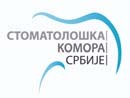 Број захтева: 	 Дана:_	 Београд 	 СТОМАТОЛОШКА КОМОРА СРБИЈЕЗАХТЕВ ЗА ИЗДАВАЊЕ ПРИВРЕМЕНО ОДУЗЕТОГ ОДОБРЕЊА ЗА САМОСТАЛНИ РАД-ЛИЦЕНЦЕЗахтев попунити штампаним словима.Име и Презиме  	ЈМБГ	пребивалиште 	Број и датум Решења о привременом одузимању одобрења за самостални рад 	Број Лиценце  	Издата дана: 	Одузета дана: 	Уз захтев подносим следећа документа (заокружите број/ слово испред понуђеног):Овлашћење за подношење захтеваДоказ о уплати таксеРешење о упису у Именик КомореПОДНОСИЛАЦ ЗАХТЕВАСлужбено лице: 	 Датум: 	Име и презиме  		 Улица и број  	 Контакт телефон  		Потпис  	